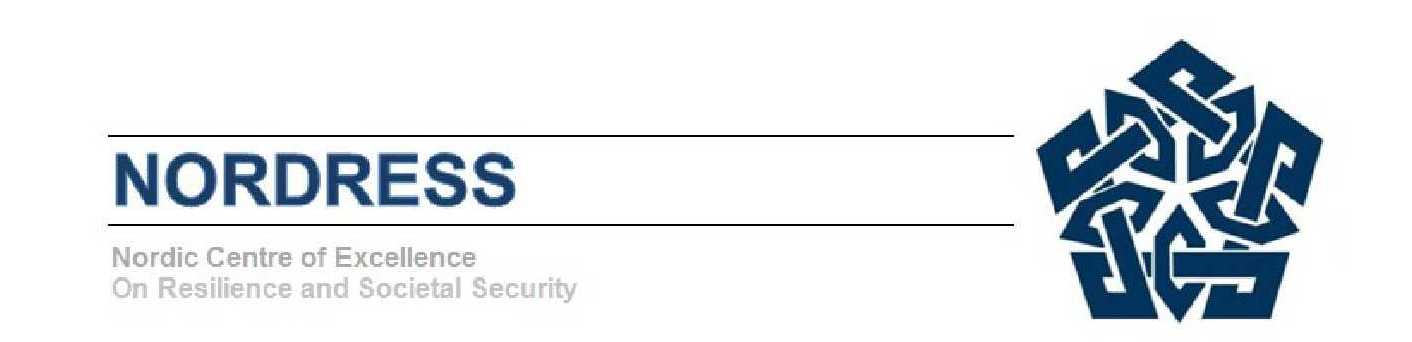 NSSA Mobility grantFinal reportThe report of no more than one page should include the following:Name(s) of grantees:                       WP:Place visited:Mobility period:Q1: What activities did you carry out during your visit?Q2: To what extent was/were the objective/s of your Mobility Grant, as described in the Original Application actually achieved?  Q3:What plans do you have for following up and developing the results of your visit?